ZARZĄDZENIE Nr 24.2020Wójta Gminy Złotówz dnia w sprawie wyrażenia zgody na ustanowienie służebności przesyłuNa podstawie art. 30 ust. 1 i ust. 2 pkt 3 ustawy z dnia 8 marca 1990 r. o samorządzie gminnym  (Dz. U. z 2019 r. poz. 506 ze zm.) art. 13 ust. 1 ustawy z dnia 21 sierpnia 
1997 r. o gospodarce nieruchomościami (Dz. U. z 2020 r. poz. 65), art. 305 ustawy z dnia 23 kwietnia 1964 r. Kodeks cywilny (Dz. U. z 2019 r. poz. 1145 i 1495) zarządzam, co następuje:§ 1.1. Wyrażam zgodę na ustanowienie służebności przesyłu na nieruchomości położonej w miejscowości , nr Księgi Wieczystej PO1Z/00051932/5 oznaczonej geodezyjnie jako działka 183  obręb geodezyjny  o łącznej powierzchni 0,3320 ha (gminna droga wewnętrzna) na rzecz Enea Operator Sp. z o. o. z siedzibą w Poznaniu 60-479 przy ul. Strzeszyńskiej 58, której własność stanowią urządzenia nienależące do części składowych nieruchomości, tj. elektroenergetyczne przyłącze kablowe niskiego napięcia nn 0,4 kV o łącznej długości trasy 16,00 m z pasem technologicznym o szerokości 0,5 m oraz złączem kablowym - powierzchnia służebności przesyłu 8,00 m2; polegającej na prawie korzystania z nieruchomości obciążonej w części o powierzchni 8,00 m2 w granicach lokalizacji urządzeń wskazanej na mapie stanowiącej załącznik do zarządzenia.2. Ustanowienie służebności nastąpi odpłatnie, na czas nieokreślony.3. Szczegółowe warunki ustanowienia służebności przesyłu zostaną określone w protokole z rokowań.§ 2.	 Zarządzenie wchodzi w życie z dniem podpisania.UZASADNIENIE doZARZĄDZENIA Nr 24.2020Wójta Gminy Złotówz dnia  w sprawie wyrażenia zgody na ustanowienie służebności przesyłuSpółka Enea Operator z siedzibą w Poznaniu 60-479 przy ul. Strzeszyńskiej 58 zwróciła się z wnioskiem o ustanowienie służebności przesyłu na nieruchomości stanowiącej własność Gminy Złotów, położonej w miejscowości , nr KW PO1Z/00051932/5  oznaczonej geodezyjnie jako działka 183  obręb geodezyjny  w związku ze zlokalizowaniem na ww. nieruchomości elektroenergetycznego przyłącza kablowego niskiego napięcia nn 0,4 kV.Zgodnie z art. 305 Kodeksu cywilnego: Nieruchomość można obciążyć na rzecz przedsiębiorcy, który zamierza wybudować lub którego własność stanowią urządzenia, o których mowa w art. 49 § 1, prawem polegającym na tym, że przedsiębiorca może korzystać w oznaczonym zakresie z nieruchomości obciążonej, zgodnie z przeznaczeniem tych urządzeń (służebność przesyłu). Przyłącze elektroenergetyczne stanowi urządzenie w rozumieniu art. 49 § 1 Kodeksu cywilnego i jest własnością ww. przedsiębiorcy.Wykonywanie powyższej służebności przesyłu ogranicza się do korzystania z pasa gruntu o łącznej powierzchni 8,00 m2 wyżej opisanej nieruchomości w sposób określony w paragrafie 1.1. Zarządzenia.Wynagrodzenie za ustanowienie służebności przesyłu określone zostanie na podstawie operatu szacunkowego wykonanego przez uprawnionego rzeczoznawcę.W związku z powyższym wydanie zarządzenia jest uzasadnione.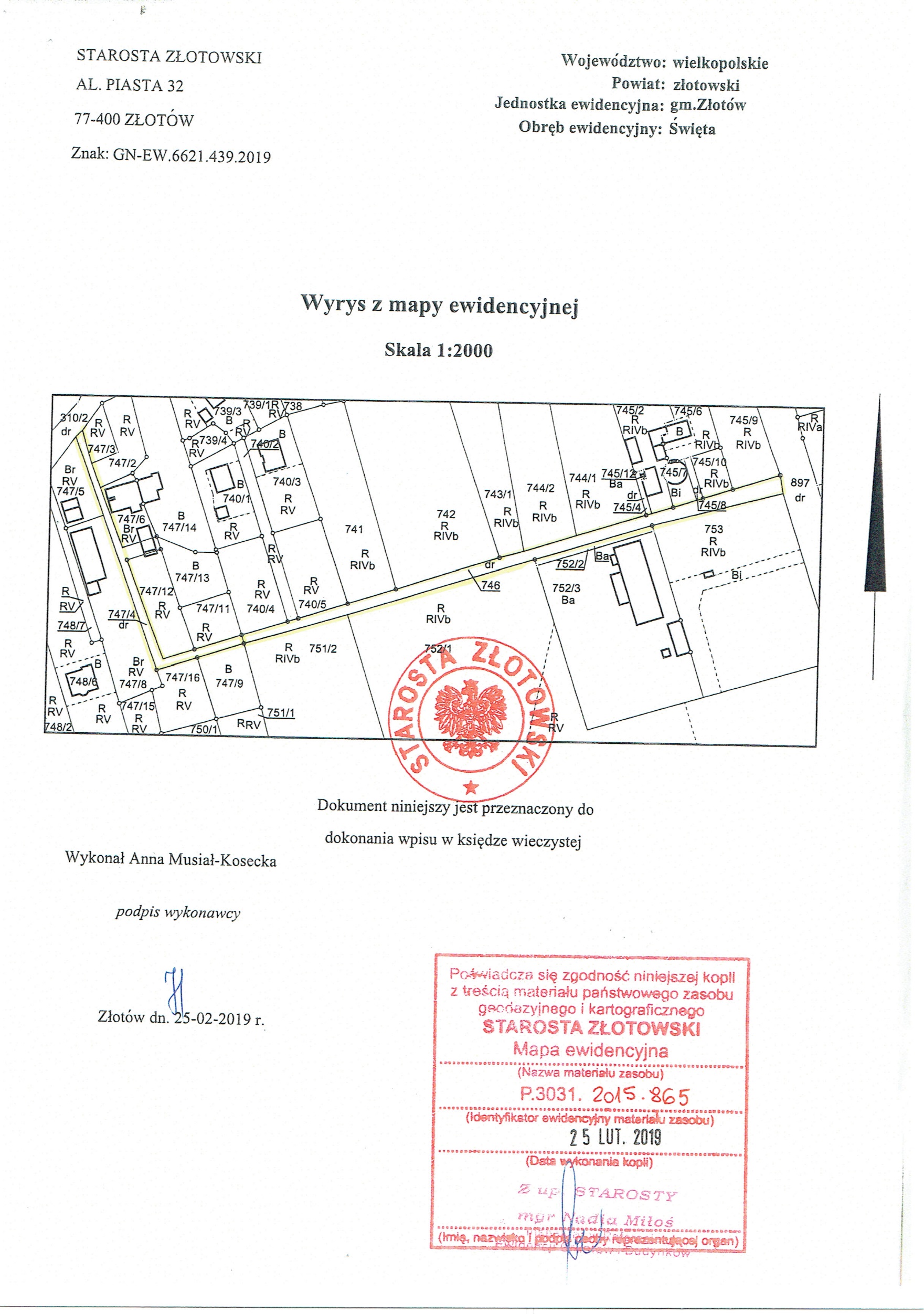 